EduPage    “Электрондук журналы” менен иштөөМектеп 2021-жылдын январь айынан бери    EduPage программасы менен түзүлгөн “Электрондук журнал” менен иштеп баштаган. 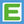 Бул программанын  функцияларын колдонуу менен ар бир предметтик мугалим күнүмдүк сабагын презентация, видео сабактар менен коштоп өтө алуу мүмкүнчүлүгүнө ээ. Ошондой эле администрацияга жана ата-энелерге балдардын окуусу, тартип, тазалыгын  көзөмөлдөө үчүн ыӊгайлуу экен. Ата энелер телефондон баласынын расписаниесин көрүп, каалаган сабагына келип катыша алат. Азыр мугалимдер, окуучулар менен ата энелер программанын мобилдик тиркемесин телефонуна орнотуп алышкан. Ал жерден ата-эне, окуучу расписание, бааларын жана мугалимдин же класс жетекчисинин кетирген маалыматтарын көрө алышат. Бул программанын көп ыӊгайлуу жактары бар: биринчиден завучтун ишин жеӊилдетет, себеби расписаниени система өзү түзөт. Сиз каалаган шарттын баарын аткарат. Мисалы: оор предметтер 1-2-сабактарга коюлсун, сабактар сүзүшпөсүн, кабинеттер боюнча маселе жаралбасын д.у.с. Эки сменде окуган 20 класстын раписаниесин 1 минутада түзүп бере алат. Экинчиден, жок мугалимдин ордуна кайсы мугалим туура келээрин, кайсы кабинетке өтсө болоорун көрсөтүп берет.Үчүнчүдөн  автоматтык түрдө класс жөнүндө, келбей калган окуучу, кечиккен окуучу, чейректик жетишүү жөнүндө ведомостторду чыгарып берет. Мугалим орточо бааны карап туруп эле чейректик бааны коюп кое алат. Күнүмдүк сабак өтүү үчүн да өтө ыӊгайлуу программа. Календарлдык, сабактын күнүмдүк пландары системада сакталып кала берет. Кийинки жылы колдоно бергенге болот. Азыр “Электрондук журнал” менен мугалимдер 100%, окуучулар жана ата энелер 97% иштешүүдө. Завуч чейректик отчет алууда сөзсүз түрдө Эдупейжден чыгарылган ведомостту талап кылат жана сабактын күндөлүк планын мугалимден электрондук түрдө көрсөтүүсүн талап кылат. Электрондук күндөлүктү пайдалануу ата-энелер үчүн да ыӊгайлуу, себеби оффлайн режимде, интернет жок болсо да иштей берет. Баланын үй тапшырмасын, мектепте болуп жаткан жаӊылыктар, баланын алган бааларын көзөмөлдөп турушат. Каалаган предметтик мугалимге баласы жөнүндө кат жазып, эмне үчүн тигил же бул баа алып калгандыгын сурап биле алат. Мектептеги болуп жаткан жаӊылыктар жөнүндө окуй алышат, мектеп администрациясына күндөлүк аркылуу кайрыла алышат. Баласынын чейректе кандай баа алаарын алдын ала билишет, себеби орточо баа аларга да көрүнүп турат. 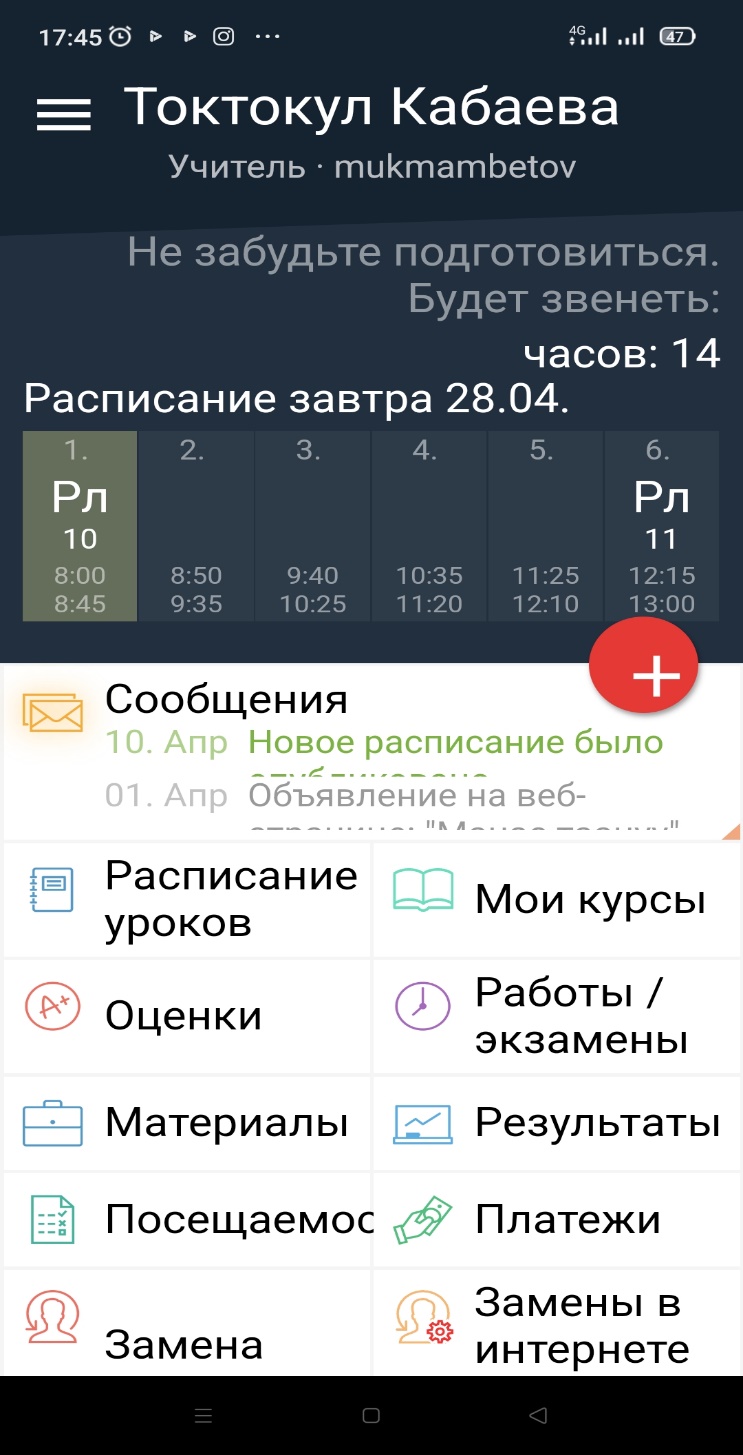 